Правила проведения акции:В период с 10 ноября по 04 декабря 2022 года в розничных магазинах «КораллМикро» и на сайте korallmicro.ru, проходит акция "Всемирные дни Чёрной пятницы" (в дальнейшем – Акция).Покупка в интернет-магазине korallmicro.ru. Для получения специальной цены на товар, участвующий в акции, необходимо оформить заказ на сайте korallmicro.ru. В акции участвуют товары только со специальным значком. В дни акции ищите товары с таким значком: 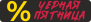 Покупка в розничном магазине «КораллМикро». Для того, чтобы получить специальную цену на товар, участвующий в Акции, необходимо выбрать товар и обратиться к продавцу-консультанту. Специальная цена и ассортимент товара, участвующие в Акции в розничном магазине идентичны специальной цене и ассортименту, размещенному на сайте korallmicro.ru со специальным шильдом. 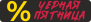 Подробности уточняйте у продавцов-консультантов.Акция проводится в городах Ростов-на-Дону, Волгодонск, Таганрог, а также во всех населенных пунктах РФ, куда осуществляется доставка EMS Russian Post, АО «Почта России», ООО «СДЭК-Глобал».Участники: в Акции могут принимать участие физические и юридические лица.В период проведения Акции покупатель может приобрести не более 2-х акционных товаров одной модели.Скидки и предложения по данной Акции не суммируются с другими акциями, предложениями и программами, проводимыми в «КораллМикро».Цены на акционный товар являются окончательными и указаны с учётом скидок.Количество товара, участвующего в акции, ограничено. Возможно досрочное прекращение акции при продаже всех акционных товаров.Возврат товаров, проданных по акции, осуществляется СТРОГО по цене, оплаченной покупателем. Стоимость, оплаченная покупателем за товар, указана в товарном чеке.Правила проведения акции "Всемирные дни Чёрной пятницы" могут быть изменены без предварительного уведомления покупателей.Участие в Акции означает ознакомление и полное согласие Участников с настоящими Правилами.Информация об организаторе акции